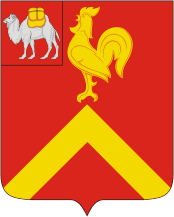 АДМИНИСТРАЦИЯ КРАСНОАРМЕЙСКОГО МУНИЦИПАЛЬНОГО РАЙОНА ЧЕЛЯБИНСКОЙ ОБЛАСТИПОСТАНОВЛЕНИЕот  28.12.2016 г. №. 584 .  Об утверждении муниципальной программы «Развитие туризма в Красноармейском муниципальномрайоне Челябинской области на 2017-2020 годы»В соответствии со ст. 179 Бюджетного кодекса РФ, постановлением администрации Красноармейского муниципального района от 10.10.2013 г. № 1154  «О Порядке принятия решений о разработке муниципальных программ Красноармейского муниципального района, их формирования и реализации», ПОСТАНОВЛЯЮ:1. Утвердить прилагаемую муниципальную программу                             «Развитие туризма в Красноармейском муниципальном районе Челябинской области на 2017-2020 годы».2. Управлению делами администрации района (Антипьев Л.В.) опубликовать настоящее постановление в районной газете «Маяк» и разместить на официальном сайте администрации района.3. Организацию выполнения настоящего постановления возложить на 
МКУ «Управление культуры Красноармейского муниципального района»                   (Присяжная Л.Д.).4. Контроль исполнения настоящего постановления возложить на заместителя главы района по социальному развитию Панова О.Л.Глава района					                       Ю.А. СакулинМУНИЦИПАЛЬНАЯ ПРОГРАММА«Развитие туризма в Красноармейском муниципальном районе Челябинской области  на 2017 – 2020 годы»Паспорт муниципальной программы«Развитие туризма в Красноармейском муниципальном районе Челябинской области на 2017 – 2020 годы»* - Объем финансирования по годам будет уточняться в ходе подготовки бюджетов (областного, районного и сельских поселений ) ежегодно.1. Содержание проблемы и обоснование необходимости решения  программным методомПрограмма развития туризма в Красноармейском районе содержит наиболее актуальные предложения и мероприятия для создания правовой, организационно-управленческой и экономической среды, благоприятной для развития туристической индустрии в районе.Туристская индустрия включает совокупность гостиниц и иных средств размещения, транспортных средств, объектов общественного питания, объектов и средств развлечения, объектов познавательного, делового, оздоровительного, спортивного и иного назначения, организаций, осуществляющих туроператорскую и турагентскую деятельность, а также организаций, предоставляющих экскурсионные услуги и услуги гидов-переводчиков. В свою очередь, туристские ресурсы объединяют природные, исторические, социально-культурные объекты, включающие объекты туристского показа, а также другие объекты.Туризм является одной из ведущих и наиболее динамичных отраслей мировой экономики. Во многих странах и регионах он играет значительную роль в формировании валового внутреннего продукта, создании дополнительных рабочих мест и обеспечении занятости населения, активизации внешнеторгового баланса. Туризм оказывает огромное значение на такие ключевые отрасли экономики, как транспорт и связь, строительство, сельское хозяйство и перерабатывающую промышленность. В свою очередь, на развитие туризма воздействуют различные факторы: демографические, природно-географические, социально-экономические, исторические, религиозные и политико-правовые.Для Красноармейского района, богатого природными рекреационными ресурсами и культурно-историческим наследием, сферу туризма можно рассматривать как обладающую большим потенциалом.2. Анализ преимуществ Красноармейского района с точки зрения туристской привлекательностиКрасноармейский район является одним из самых, больших по числу сельских жителей, районов. Расположен вдоль границы с Курганской областью. На западе примыкает к Челябинску. Площадь: 3842,02 кв. км. Население, по данным на 01.01.2016, составляет 42,3 тыс. человек. Центром является село Миасское.Район имеет богатую историю. До заселения русскими в Зауралье обитали кочевые племена башкир и киргиз-кайсаков. Первым русским поселением во всей Челябинской области стало Русская Теча (тогда Теченская слобода), возникшее в 1682 году. На карте, изданной в 1800 году, на территории современного района был 61 населенный пункт, 33 из которых существуют до сих пор. По территории района проходила самая древняя дорога из Теченской слободы в Челябинскую и другие крепости. На роль старейших поселений области претендует также село Бродокалмак.В 1880 году на территории бывшей крепости было построено каменное здание казачьей управы, которое сейчас является краеведческим музеем. В 1909 году в станице Миасской, на средства жителей, был установлен памятник казакам-участникам Русско-японской войны 1905 года. Площадь лесных массивов составляет . Лесные ресурсы представлены хвойными и широколиственными породами. В районе свыше 200 озер. Особое место среди них занимает озеро Сугояк. Это по-прежнему почти нетронутое цивилизацией, самобытное, обладающее собственным духом и естественными целебными свойствами озеро. Находится рядом с поселком Лазурный, в  от г. Челябинска. Берега в основном лесо-степные, площадь зеркала составляет 13,4 кв. км. Чистое озеро – одно из самых популярных мест отдыха Челябинцев.Первичную медицинскую помощь жителям района оказывает муниципальное учреждение «Красноармейская центральная районная больница». В ее составе 5 участковых больниц, 4 амбулатории, 44 фельдшерско-акушерских пункта. В экскурсионные маршруты могут быть включены Краеведческий музей, религиозные храмы.Климат территории Красноармейского района умеренно-континентальный, средне благоприятный для отдыха и санаторного лечения, благоприятный для развития различных видов туризма. Общая продолжительность комфортного периода рекреации колеблется в пределах 140-160 дней в году.Географическое положение района, в том числе и характер рельефа, и климатические условия, способствуют развитию конного, пешеходного, велосипедного видов туризма. Кроме того, в районе есть значительные биоресурсы, которые будут способствовать развитию спортивной охоты и рыбалки. В зимний период отдых туристов может включать пешие прогулки, катание на лыжах и коньках, снегоходах, катание на тюбинг-трассах и прочее.Протяженность автодорог 3002,4 кв. км, а с усовершенствованным покрытием – 2139,4 кв. км.Близость к городам Челябинску, Кургану, аэропорту, удобное транспортное сообщение являются значительными плюсами в пользу развития туризма в районе.Экологическая ситуация в районе является удовлетворительной. На территории муниципального образования находится институт агроэкологии (филиал ФГОУ ВПО ЧГАА). Систематически проводятся природоохранные мероприятия, мониторинг экологической обстановки.Развитие туризма окажет стимулирующее воздействие на сферу услуг, транспорт, торговлю, связь, производство товаров народного потребления, создание новых рабочих мест. Туризм в Красноармейском районе может и должен стать важным инструментом в пополнении бюджета, повышении культурного и образовательного уровня, сохранении и использовании культурного и природного наследия.Основные рекреационные учреждения.В настоящее время в Красноармейском районе существуют коллективные средства размещения (далее – КСР) с общим объемом  1800 мест их них:- санатории, дома отдыха и туристические базы – 1755 мест;- гостиницы – 45 мест.Как показывает анализ в Красноармейском районе необходима реконструкция имеющихся и строительство новых комфортных объектов размещения с возможностью их круглогодичного использования. Средний показатель загрузки гостиничных комплексов составляет 30 %. Вопросы качества обслуживания и получения сертификации для гостиничного комплекса остаются актуальными. Кроме того, при увеличении потока туристов, потребуется строительство новых объектов размещения по современным стандартам, способных принимать гостей в течение всего года. Обеспечивая достойным уровнем сервиса по доступным ценам.Таблица 1. Гостиницы, санатории, базы отдыха расположенные на территории Красноармейского района по состоянию на 01.01.2017 г.Объекты спортивного досуга.В Красноармейском муниципальном районе есть следующие спортивные объекты:- СОК (Спортивно-оздоровительный комплекс) «Колос» (с.Миасское);- Стадион «Центральный» с.Миасское;- 22 спортивных зала;- 19 футбольных полей;- 77 волейбольных, баскетбольных площадок;- 5 лыжных баз;- 12 тренажёрных залов;- 5 теннисных кортов.Туристические маршруты района.На сегодняшний день на территории Красноармейского района осуществляются следующие виды туризма: оздоровительный, культурный, паломнический, экологический туризм.Наиболее популярны маршруты выходного дня, а также более длительные оздоровительные программы в санаториях района. Популярность озер района обусловлена их приближенностью к крупным населенным пунктам.3. Правовое регулирование деятельности в сфере туризма.Требуется разработка нормативно-правовой базы, регулирующей деятельность в сфере туризма на территории Красноармейского района в связи с ее отсутствием. В настоящее время правоотношения в этой сфере регулируются федеральным законодательством, однако, оно не учитывает всех нюансов туристической деятельности в районе.В результате анализа современного состояния сферы туризма в Красноармейском районе выявлены следующие сильные и слабые стороны района с точки зрения перспективности развития туризма.Сильные стороны:- благоприятное геополитическое положение;- наличие рекреационных ресурсов;- благоприятный климат;- политическая, социальная, экономическая стабильность;- значительный потенциал для развития туристической деятельности;- развитая транспортная инфраструктура, приближенность к крупным городам, аэропортам, трассам;- богатая история района.Слабые стороны:- устаревшая туристская инфраструктура;- отсутствие нормативно-правовой базы, регулирующей деятельность в сфере туризма;- недостаток номерного фонда, несоответствие его современным стандартам;- не проработанность вопросов обеспечения безопасности туристов;- низкие туристические потоки;- недостаток информации о туристических объектах района;- отсутствие проработанной и согласованной системы по развитию туризма;- недостаток финансирования проектов в сфере туризма;- сезонность спроса на туристические услуги.Исходя из этого, можно сделать следующие выводы. Необходимо проработать туристические и экскурсионные маршруты, подготовить проекты развития инфраструктуры для размещения туристов; разработать планы и концепции мероприятий для привлечения туристов в Красноармейский район (выставки, фестивали, конкурсы, мастер-классы и прочее); организация спортивных сооружений (пейнтбольные площадки, площадки для занятий конными видами спорта, катки/футбольные поля). На устранение слабых сторон и максимальную реализацию сильных направлена данная программа.4. Основные цели и задачи муниципальной программы.Главной целью программы по развитию туризма в Красноармейском районе является развитие индустрии туризма, создание благоприятных условий для отдыха и оздоровления жителей и гостей Красноармейского района.Задачи, решение которых обеспечит достижение цели программы, разработаны в трех перспективах: управленческой, экономической и социальной:1. Формирование нормативно-правовой базы для развития туризма в Красноармейском районе.2. Привлечение инвестиций для развития материальной базы туриндустрии района.3. Создание современной туристической инфраструктуры на территории района.4. Создание информационной системы для обеспечения туриндустрии, позиционирование района как привлекательного для отдыха и оздоровления.5. Содействие в создании современной системы подготовки и переподготовки туристических кадров.6. Стимулирование развития туризма в различных видах и формах.В качестве наиболее значимых задач для развития туристской инфраструктуры можно выделить:- ремонт дорог;- упорядочение движения общественного транспорта, такси;- организация дополнительных маршрутов в пик сезонного спроса;- создание новых баз отдыха, гостиниц, санаториев, кемпингов, детских оздоровительных лагерей;- реконструкция имеющихся объектов туристской инфраструктуры;- повышение уровня обслуживания;- создание или развитие развлекательных объектов;- развитие сети предприятий общественного питания.Кроме того, необходимо привлечение инвестиций, которые позволят осуществить крупные проекты в сфере туризма. Для этого необходимо повышать инвестиционную привлекательность в первую очередь за счет грамотного позиционирования района как удачного места для развития туристской деятельности.Внешний вид района также нуждается в улучшении: необходимо организовать работу служб уборки территории, четко распределить ответственность между конкретными лицами.Необходим постоянный мониторинг деятельности по реализации программы. Наиболее простым способом осуществления мониторинга является регулярная отчетность на сайте Красноармейского района. Кроме того, необходимо освещение в местных средствах массовой информации, донесение информации о реализации программы до предпринимателей. Регулярная оценка промежуточных результатов позволит оценить эффективность деятельности по реализации программы и скорректировать ее при необходимости.Большим потенциалом обладает и рынок туристических услуг для детей и молодежи. Организация культурно-массовых мероприятий, летних и зимних лагерей, проведение молодежных сборов (возможно, налаживание контакта с образовательными учреждениями, общественными организациями, в том числе и международными, такими как IESEC и др.).При этом необходимо помнить об обеспечении безопасности туристов. Для этого потребуется разработать информационные материалы, нормативные документы.Все эти мероприятия позволят развить инфраструктуру региона, повысить уровень обслуживания, информированность населения о предоставляемых услугах. Все это позволит увеличить поток туристов.Данные задачи являются стратегическими для развития сферы туризма в Красноармейском районе. Их выполнение позволит создать современную, высокоэффективную сферу деятельности предприятий Красноармейского района, способную стать экономически выгодной, доходной статьей бюджета. Развитие района привлечет дополнительные инвестиции и в будущем обеспечит развитие всех остальных сфер экономики района.5. Механизмы реализации программы.1. Экономическая политика органов местного самоуправления Красноармейского района.2. Механизм частно-государственного партнерства.3. Проведение открытых конкурсов.4. Усовершенствование законодательно-нормативной базы в сфере туризма.5. Привлечение внебюджетных средств.6. Реализация инвестиционных проектов.7. Постоянный мониторинг деятельности.6. Ожидаемые результаты реализации муниципальной программы7. Сроки и этапы реализации программы.Программа реализуется в 2017-2020 годах. Организация управления Программой и контроль за ходом её реализации.Управление реализацией Программы осуществляет МКУ «Управление культуры Красноармейского муниципального района», выполняющее следующие функции:	- ежегодно подготавливает бюджетную заявку на финансирование мероприятий программы на очередной финансовый год, а также уточняет затраты по программным мероприятиям;	- готовит предложения о распределении средств бюджета, предусмотренных на реализацию Программы;	- осуществляет сбор и систематизацию статистической и аналитической информации о реализации мероприятий Программы;	- обеспечивает взаимодействие  органов местного самоуправления, общественных объединений, образовательных учреждений и предприятий участвующих в реализации Программы;В рамках Программы средства бюджета направляются учреждениям, участвующим в реализации Программы.Состояние туристской отрасли Красноармейского муниципального района Челябинской области (в цифрах)8. Объёмы и источники финансирования программы.9. Оценка эффективности бюджетных средств.1. 	Оценка достижения Фактические индикативные показатели плановых индикативных = -------------------------------------------------показателей (ДИП)             Плановые индикативные показатели2.	Оценка полноты           Фактическое использование использования                        бюджетных средствбюджетных средств  =          -------------------------------------(ПИБС)                                     Плановое использование                                                    бюджетных средств3.	0 (эффективность        ДИП (Оценка достижения плановыхиспользования                       индикативных показателей)бюджетных средств) =         --------------------------------------------------                                                          ПИБС (Оценка полноты использования                                                          бюджетных средств)Оценка эффективности районной целевой программы в целом равна сумме показателей эффективности по мероприятиям районной целевой программы.<*> - Оценка эффективности использования бюджетных средств будет тем выше, чем выше уровень достижения индикативных показателей и меньше уровень использования бюджетных средств.Наименование программы«Развитие туризма в Красноармейском муниципальном районе Челябинской области на 2017 – 2020 годы»Основание для разработки программыФедеральный закон Российской Федерации от 24 ноября . № 132-ФЗ «Об основах туристской деятельности в Российской Федерации»Ответственный исполнитель муниципальной программыМКУ «Управление культуры Красноармейского муниципального района»Соисполнители муниципальной программыАдминистрация Красноармейского муниципального района, администрации сельских поселений, учреждения образования и культуры муниципального района, хозяйствующие субъекты, индивидуальные предприниматели, организации и учреждения по профилю предусматриваемых мероприятий.Основные цели муниципальной программыРазвитие индустрии туризма, создание благоприятных условий для отдыха и оздоровления жителей и гостей Красноармейского района.Основные задачи программы1. Формирование нормативно-правовой базы для развития туризма в Красноармейском районе.2. Привлечение инвестиций для развития материальной базы туриндустрии района.3. Создание современной туристической инфраструктуры на территории района.4. Создание информационной системы для обеспечения туриндустрии, позиционирование района как привлекательного для отдыха и оздоровления.5. Содействие в создании современной системы подготовки и переподготовки туристических кадров.6. Стимулирование развития туризма в различных видах и формах.Целевые индикаторы и показатели муниципальной программы1.Количество субъектов, оказывающих туристские и санаторно-оздоровительные услуги.2. Количество мест единовременного размещения в сфере туризма.3. Количество статей в СМИ и на интернет – порталах о туристических объектах района.Этапы и сроки  реализации муниципальной программы2017 – 2020 годыОбъемы и источники финансирования программыОбщий объем финансирования: местный бюджет: 0  тыс.руб.*Областной бюджет:0 тыс. рублей. *Внебюджетные средства:  0 тыс. рублей.*Ожидаемые конечные результаты реализации программы1. Создание условий для удовлетворения потребностей населения в отдыхе, приобщение к культурным ценностям.2. Формирование современной туристической индустрии в Красноармейском муниципальном районе.3. Увеличение входящих туристских потоков4. Повышение привлекательности Красноармейского района у туристов5. Эффективная нормативно-правовая база для обеспечения развития индустрии туризма в районе.№ п\пНазвание гостиницы, транспортное сообщениеФорма собственностиРуководство, адрес фактического местонахождения, телефон, факс, эл.адресВместимостьПредоставляемые услугиКраткая характеристика (состояние гостиницы)1.ЗАО МОКК«Черёмушки»частнаяпос. Лазурный8 (35150) 41-500директор Садчиков Андрей Борисович350Оздоровление и отдых детейХорошее2.Б/о «Восход»ОВГСО «Урал» филиал ФГУ Центрального штаба ВГСИ г.КопейскКрасноармейский район, оз.Сугояк, директор Колезнев Анатолий Иванович, тел 8(35150)95-23070Неудовлетворительное3.Б/о «Волна»Горэлектро-сети г.Челябинскоз.Сугояк, директор Яковлев Евгений Иванович8(351)269-46-9660Неудовлетворительное.4.Б/о «»Южный берег»частнаяоз.Сугояк, директор Прохоров Виктор Александрович 8(351)263-64-88300Удовлетворительное5.Б/о «Березовая роща»ведомственнаяоз.Сугояк,директорЖонин Вячеслав Николаевич8(35150)41-192120Неудовлетворительное6.Б/о «Родничок»частнаяоз.Сугояк, директорБондаренко Анатолий Сергеевич, 8-904815-26-75120Удовлетворительное7.Б/о «Голубой огонёк»ведомственнаяоз.Сугояк, директор Кайгородцев Виктор Иванович,8(351)260-95-7660Удовлетворительное8.Б/о «Романтик»частнаяп. Лазурный, Директор Колмаков Василий Степанович, 8-908-072-25-8030Неудовлетворительное9.Б/о «Лазурный берег»ведомственнаяоз.Сугояк,директор Костырева Жанна Александровна, тел. 8 351-904-28-09140Удовлетворительное10.Дом отдыха «Сугояк»ведомственнаяоз.Сугояк, директор Антипова Людмила Александровна, 8-902-617-52-66115Удовлетворительное11.Б/о «Старые берёзы»ведомственнаяоз.Сугояк,Директор Даниленко О.90Неудовлетворительное12.Санаторий «Березовая роща»муниципальнаяпос. Мирный300Удовлетворительное13.Гостиничный комплексчастнаяс. Миасское, Курганский тракт,1,Директор Нажипов А Р.45УдовлетворительноеНаименование показателейВеличина показателя в базовом году (до начала реализации муниципальной программы)Периоды действия муниципальной программыПериоды действия муниципальной программыПериоды действия муниципальной программыПериоды действия муниципальной программыНаименование показателейВеличина показателя в базовом году (до начала реализации муниципальной программы)20172018201920201. Количество субъектов, оказывающих туристские и санаторно-оздоровительные услуги.13131313132. Количество мест единовременного размещения в сфере туризма.180018001800180018003. Количество статей в СМИ и на интернет – порталах о туристических объектах района.1212121212Наименование деятельностиЕдиницы измеренияБазовый годПрогнозные данные по годам реализации программыПрогнозные данные по годам реализации программыПрогнозные данные по годам реализации программыПрогнозные данные по годам реализации программыНаименование деятельностиЕдиницы измеренияБазовый год2017201820192020Количество средствРазмещенияед.1313131415Совокупный номерной фондкойко-мест18001800180018001800Среднегодовая загрузка гостиниц%3045607070Источники финансирования2017 год2018 год2019 год2020 годСредства федерального бюджетаБюджет регионаСредства муниципальных бюджетов0000Внебюджетные источники00Другие источники финансированияФинансовые средства по программе - всего0000Значение 0Эффективность использования бюджетных средствБолее 1,4Очень высокая эффективность использования бюджетных средств (значительно превышает целевое значение)От 1 до 1,4Высокая эффективность использования бюджетных средств (превышение целевого значения) От 0,5 до 1Низкая эффективность использования бюджетных средств (не достигнуто целевое значение) Менее 0,5Крайне низкая эффективность использования бюджетных средств (целевое значение исполнено менее чем наполовину) 